Anmälningsblankett - Mariebo IK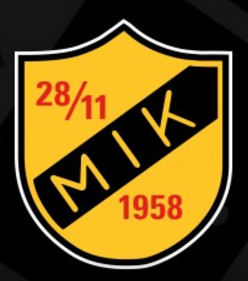 Aktiv spelare:Namn:___________________________________________Personnummer:____________________________________Förälder 1:Namn:___________________________________________Personnummer:___________________________________Adress:__________________________________________________________________________________________Mobilnummer:_____________________________________E-mail:___________________________________________Förälder 2:Namn:___________________________________________Personnummer:___________________________________Mobilnummer:_____________________________________E-mail:___________________________________________Under kommande träningar och matcher så kommer vi tränare och även föräldrar att ta kort eller filma en sekvens på fotbollsspelarna. Får vi lägga ut dessa foton/filmklipp på Mariebo IK:s lagsida för P09? Svara genom att sätta ett kryss i någon av rutorna nedan.JA		NEJ